SERVIÇO PÚBLICO FEDERAL MINISTÉRIO DA EDUCAÇÃO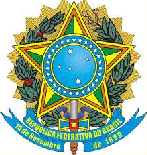 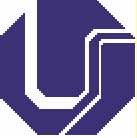 UNIVERSIDADE FEDERAL DE UBERLÂNDIAINSTITUTO DE CIÊNCIAS AGRÁRIAS PROGRAMA DE PÓS-GRADUAÇÃO EM AGRONOMIASOLICITAÇÃO DE COORIENTAÇÃOPARA: COORDENAÇÃO DO PROGRAMA DE PÓS-GRADUAÇÃO EM AGRONOMIAPrezado coordenador,Solicitamos   a   inclusão  do(a)  Dr.(a)    	, Instituição: ______________________________________, como coorientador(a) do(a)  discente 	_____________________, matrícula 	.Justificativa    da    importância    do  coorientador:     	Atenciosamente,Uberlândia, 	/ 	/ 	Assinaturas:Discente:  	Orientador:  	Coorientador:  	